RELATÓRIO DE RECEBIMENTO DE ANIMAIS SILVESTRES NO MÊS DE AGOSTO-SETEMBRO DO MUNICÍPIO DE MOGI DAS CRUZES.Relação de óbitos de animais silvestres provenientes do Município de MOGI DAS CRUZES.Relação de animais silvestres em processo de reabilitação na Associação Mata Ciliar provenientes do Município de MOGI DAS CRUZES.RELATÓRIO FOTOGRÁFICO DE ANIMAIS SILVESTRES NO MÊS DE AGOSTO-SETEMBRO DO MUNICÍPIO DE MOGI DAS CRUZES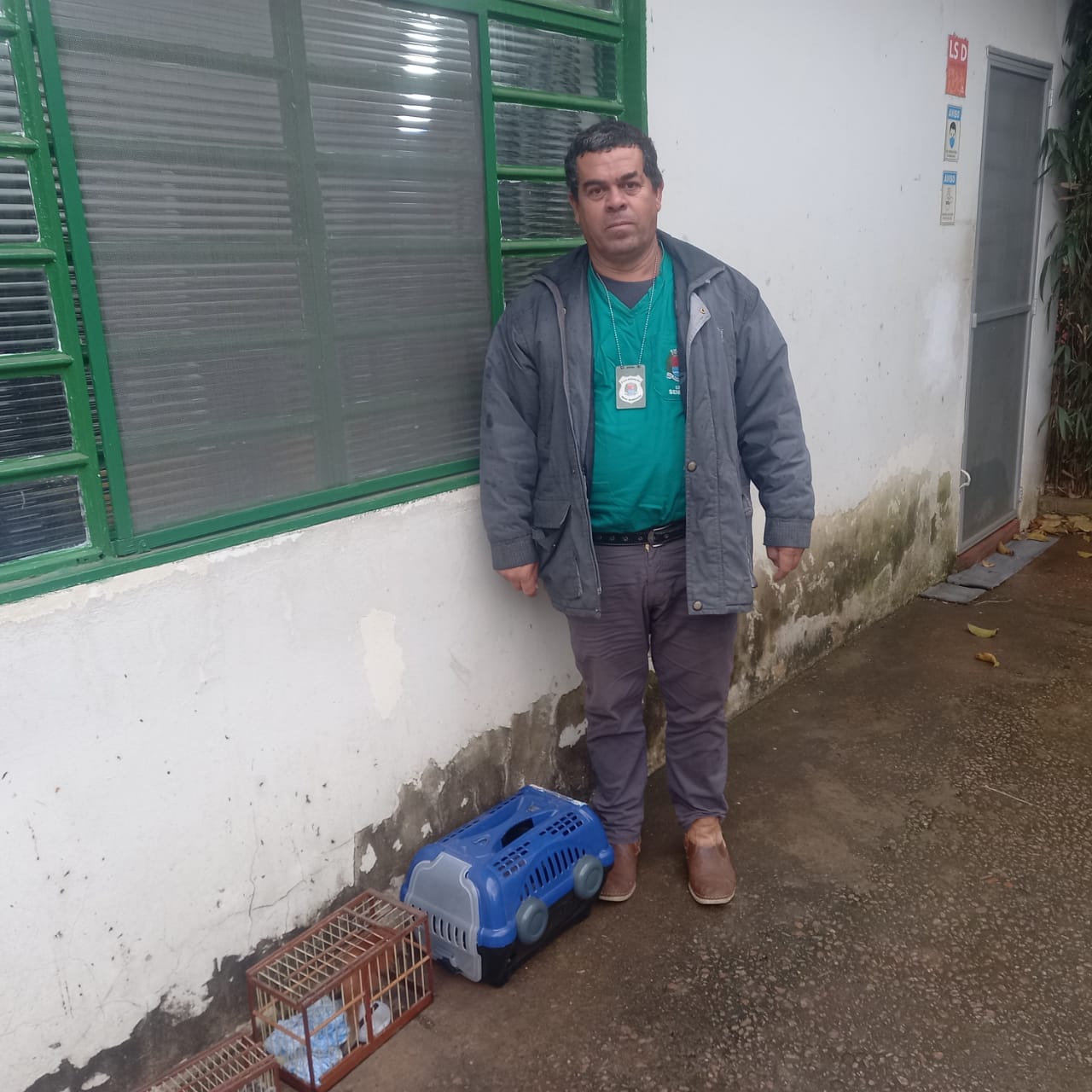 (RG 39597 a 39599) - Ouriço-cacheiro, órfão, e 2 gambás-de-orelha-preta, sendo um vítima de ataque de animal doméstico e o outro órfão. Vindos de Mogi das Cruzes no dia 15/09/2022.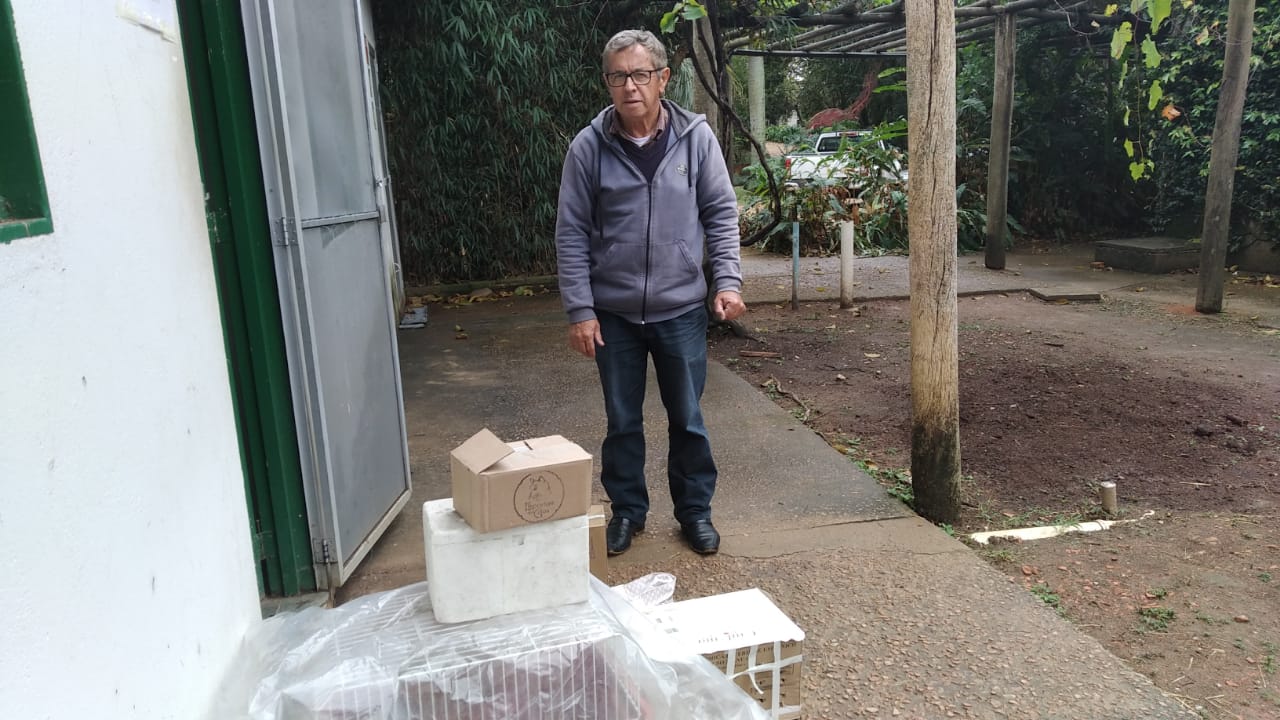 (RG 39600 a 39610) 7 filhotes de gambá, 1 papagaio, 1 bem-te-vi, 1 maritaca e 1 rolinha, respectivamente. Vindos de Mogi das Cruzes no dia 15/09/2022.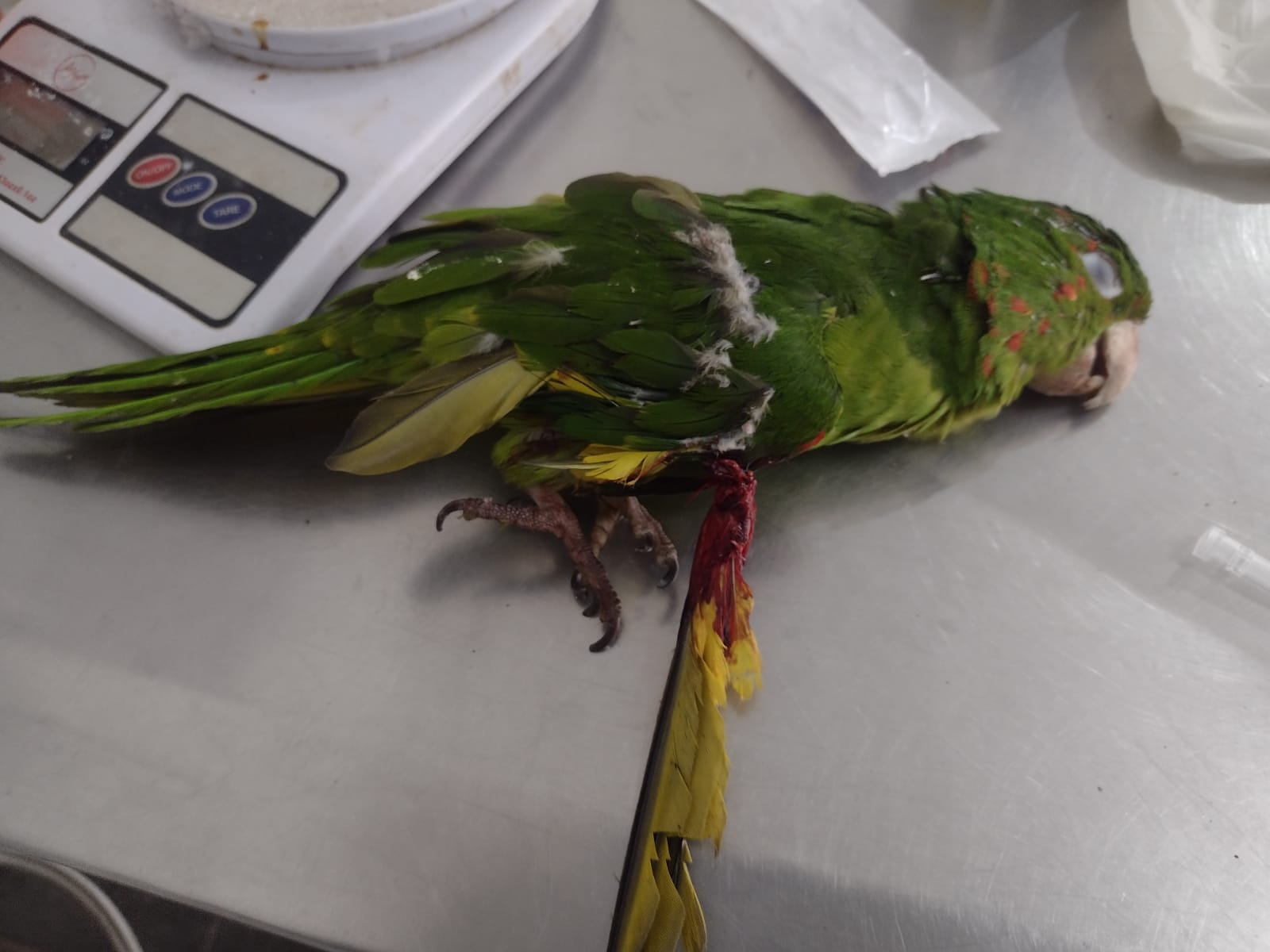 (RG 39609) Maritaca, com fratura de gnatoteca, encontrada já em óbito. Vindo de Mogi das Cruzes no dia 15/09/2022.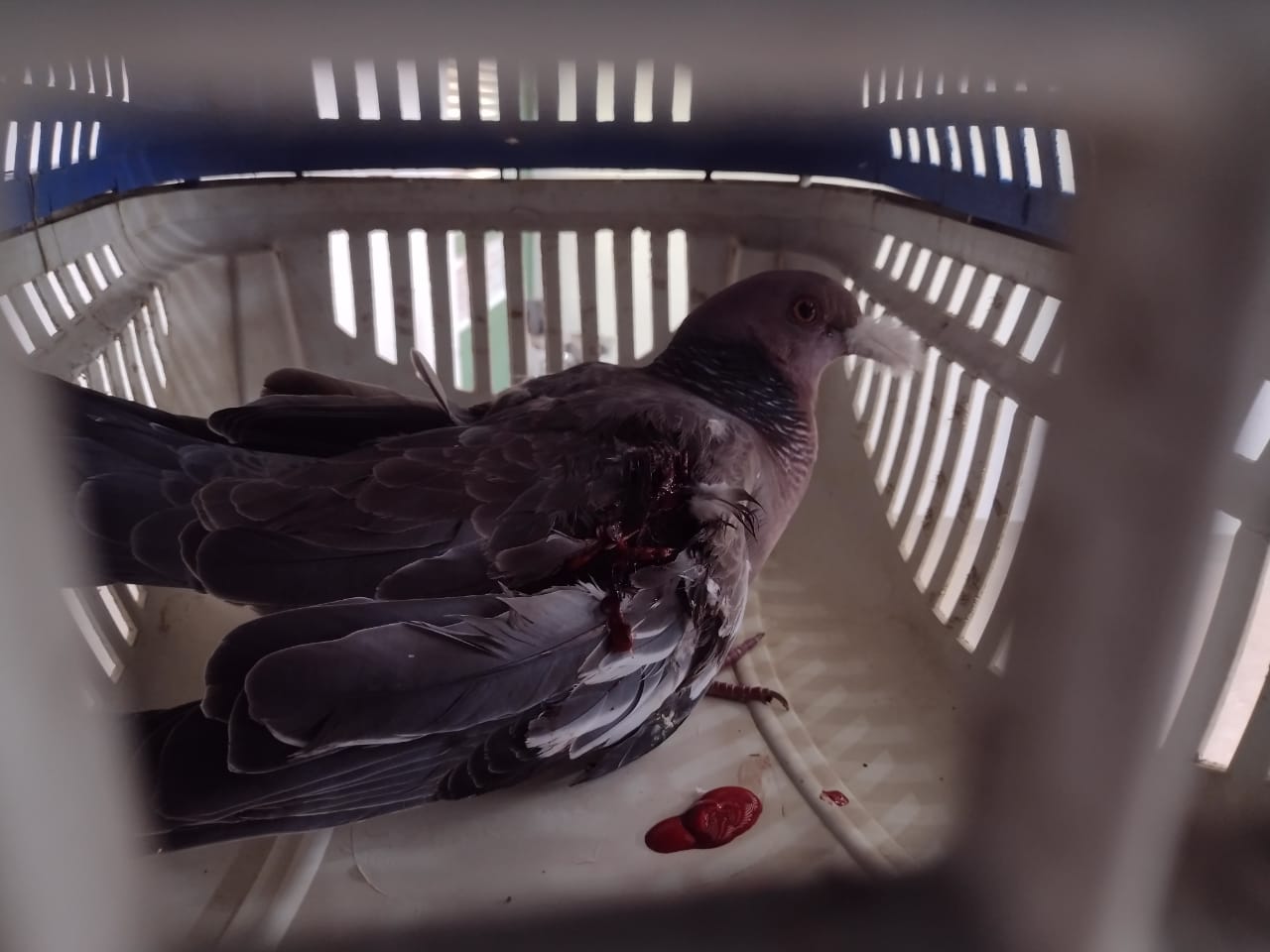 (RG 39610) Rolinha, encontrada em residência. Vindo de Mogi das Cruzes no dia 15/09/2022.RGDATA DE ENTRADANOME POPULARNOME CIENTÍFICOOBSERVAÇÃO3959714/09/2022Ouriço-cacheiroSphiggurus vilosus3959814/09/2022Gambá-de-orelha-pretaDidelhpis auritaParalisia em MPE3959914/09/2022Gambá-de-orelha-pretaDidelhpis aurita3960014/09/2022Gambá-de-orelha-pretaDidelhpis aurita3960114/09/2022Gambá-de-orelha-pretaDidelhpis aurita3960214/09/2022Gambá-de-orelha-pretaDidelhpis aurita3960314/09/2022Gambá-de-orelha-pretaDidelhpis aurita3960414/09/2022Gambá-de-orelha-pretaDidelhpis aurita3960514/09/2022Gambá-de-orelha-pretaDidelhpis aurita3960614/09/2022Gambá-de-orelha-pretaDidelhpis aurita3960714/09/2022Papagaio-verdadeiroAmazona astiva3960814/09/2022Bem-te-viPitangus sulhpuratus3960914/09/2022Periquitão-maracanãPsittacara leucophthalmusApresenta fratura múltipla em asa, fratura de bico 3961014/09/2022RolinhaColumbina talpacotiTOTAL: 14 ANIMAISTOTAL: 14 ANIMAISTOTAL: 14 ANIMAISTOTAL: 14 ANIMAISTOTAL: 14 ANIMAISCLASSENº DE ANIMAIS%Mamíferos1071,42%Aves428,58%Répteis00,0%RGDATA DE ENTRADANOME POPULARNOME CIENTÍFICODESTINODATA DE SAÍDAOBSERVAÇÃO3880901/06/2022ColeirinhoSporophila caerulescensOBITO21/08/20223889415/06/2022Arara-vermelhaAra chloropterusOBITO29/08/20223918803/08/2022Preguiça-comumBradypus variegatusOBITO29/08/2022Tratado anteriormente por outro veterinário3959914/09/2022Gambá-de-orelha-pretaDidelhpis auritaChegou em óbito14/09/20223960014/09/2022Gambá-de-orelha-pretaDidelhpis auritaChegou em óbito14/09/20223960114/09/2022Gambá-de-orelha-pretaDidelhpis auritaChegou em óbito14/09/20223960214/09/2022Gambá-de-orelha-pretaDidelhpis auritaChegou em óbito14/09/20223960314/09/2022Gambá-de-orelha-pretaDidelhpis auritaChegou em óbito14/09/20223960414/09/2022Gambá-de-orelha-pretaDidelhpis auritaChegou em óbito14/09/20223960514/09/2022Gambá-de-orelha-pretaDidelhpis auritaChegou em óbito14/09/20223960614/09/2022Gambá-de-orelha-pretaDidelhpis auritaChegou em óbito14/09/20223960814/09/2022Bem-te-viPitangus sulhpuratusChegou em óbito14/09/20223960914/09/2022Periquitão-maracanãPsittacara leucophthalmusOBITO14/09/2022Apresenta fratura multipla em asa, fratura de bico TOTAL: 13 ANIMAISTOTAL: 13 ANIMAISTOTAL: 13 ANIMAISTOTAL: 13 ANIMAISTOTAL: 13 ANIMAISTOTAL: 13 ANIMAISTOTAL: 13 ANIMAISRGDATA DE ENTRADANOME POPULARNOME CIENTÍFICOOBSERVAÇÃO3659720/01/2022Gambá-de-orelha-brancaDidelphis albiventris3659820/01/2022Gambá-de-orelha-brancaDidelphis albiventris3659920/01/2022Gambá-de-orelha-brancaDidelphis albiventris3660020/01/2022Gambá-de-orelha-brancaDidelphis albiventris3660120/01/2022Gambá-de-orelha-brancaDidelphis albiventris3660220/01/2022Gambá-de-orelha-brancaDidelphis albiventris3669525/01/2022CarcaráCaracara plancus3669625/01/2022ColeirinhoSporophila caerulescens3683302/02/2022GambáDidelphis sp.3683402/02/2022GambáDidelphis sp.3683502/02/2022Gambá-de-orelha-brancaDidelphis albiventris3683602/02/2022GambáDidelphis sp.3683702/02/2022GambáDidelphis sp.3701611/02/2022Periquitão-maracanãPsittacara leucophthalmus3701711/02/2022Periquitão-maracanãPsittacara leucophthalmus3701811/02/2022Periquitão-maracanãPsittacara leucophthalmus3775417/03/2022Periquitão-maracanãPsittacara leucophthalmus3775617/03/2022AvoanteZenaida auriculata3784825/03/2022MarrecoAnseriforme3784925/03/2022MarrecoAnseriforme3785025/03/2022MarrecoAnseriforme3785125/03/2022MarrecoAnseriforme3785225/03/2022MarrecoAnseriforme3854802/05/2022FurãoMustela putorius furo3854902/05/2022FurãoMustela putorius furo3872519/05/2022Gambá-de-orelha-pretaDidelphis aurita3873219/05/2022AndorinhaPygochelidon cyanoleuca3880501/06/2022Sagui-de-tufo-pretoCallithrix penicillata3880601/06/2022ColeirinhoSporophila caerulescens3880701/06/2022ColeirinhoSporophila caerulescens3880801/06/2022ColeirinhoSporophila caerulescens3887210/06/2022CarcaráCaracara plancus3889515/06/2022Coruja-orelhudaAsio clamator3900005/07/2022Periquitão-maracanãPsittacara leucophthalmus3905112/07/2022Veado-catingueiroMazama gouazoubira3918903/08/2022Periquito-ricoBrothogeris tiricaEncontradodentro da delegacia sem voar3923011/08/2022Coruja-orelhudaAsio clamatorLesão em asa esquerda3959714/09/2022Ouriço-cacheiroSphiggurus vilosus3959814/09/2022Gambá-de-orelha-pretaDidelhpis auritaParaliisia em MPE3960714/09/2022Papagaio-verdadeiroAmazona astiva3961014/09/2022RolinhaColumbina talpacotiTOTAL: 41 ANIMAISTOTAL: 41 ANIMAISTOTAL: 41 ANIMAISTOTAL: 41 ANIMAISTOTAL: 41 ANIMAIS